	Genève, le 17 juin 2019Madame, Monsieur,1	Par la Circulaire TSB 155 du 11 mars 2019, il a été proposé de supprimer la Recommandation susmentionnée, à la demande de 34 États Membres et de 11 Membres de Secteur participant à la réunion de la Commission d'études 2 (Genève, 19-28 février 2019) et conformément aux dispositions du § 9.8.2, Section 9 de la Résolution 1 de l'AMNT (Rév. Hammamet, 2016).2	A la date du 11 juin 2019, les conditions régissant la suppression de cette Recommandation étaient remplies.Une administration d'un État Membre a répondu à la consultation, et aucune objection à la suppression de la Recommandation UIT-T E.210 n'a été reçue.La Recommandation UIT-T E.210 "Identification des stations de navire dans les services mobiles maritimes à ondes métriques/décimétriques et par satellite" est donc supprimée.Veuillez agréer, Madame, Monsieur, l'assurance de ma haute considération.(signé)Chaesub Lee
Directeur du Bureau de la
normalisation des télécommunications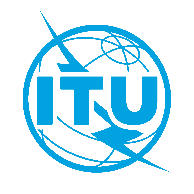 Union internationale des télécommunicationsBureau de la Normalisation des TélécommunicationsRéf.:Tél.:
Fax:
E-mail:Circulaire TSB 178CE 2/JZ+41 22 730 5855
+41 22 730 5853
tsbsg2@itu.int-	Aux administrations des États Membres de l'Union-	Aux administrations des États Membres de l'UnionCopie:-	Aux Membres du Secteur UIT-T;-	Aux Associés de l'UIT-T participant aux travaux de la Commission d'études 2;-	Aux établissements universitaires participant aux travaux de l'UIT; -	Aux Président et Vice-Présidents de la Commission d'études 2 de l'UIT-T;-	À la Directrice du Bureau de développement des télécommunications;-	Au Directeur du Bureau des radiocommunicationsCopie:-	Aux Membres du Secteur UIT-T;-	Aux Associés de l'UIT-T participant aux travaux de la Commission d'études 2;-	Aux établissements universitaires participant aux travaux de l'UIT; -	Aux Président et Vice-Présidents de la Commission d'études 2 de l'UIT-T;-	À la Directrice du Bureau de développement des télécommunications;-	Au Directeur du Bureau des radiocommunicationsObjet:Suppression de la Recommandation UIT-T E.210Suppression de la Recommandation UIT-T E.210